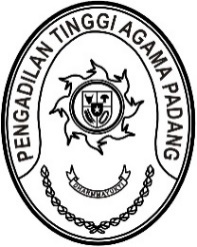 Nomor     	: W3-A//HM.01.1/6/2023	14 Juni 2023Lampiran	: -Perihal	:	UndanganYth. Panitia Pelaksana Pelantikan Wakil Ketua PTA Padang	Sehubungan dengan akan dilaksanakannya Pelantikan Wakil Ketua PTA Padang, dengan ini diminta kepada saudara untuk mengikuti rapat pada:Hari/Tanggal	:	Kamis,15 Juni 2023Jam	:	14.00 WIB s.d. selesai Tempat	:	Ruang Command Center Pengadilan Tinggi Agama Padang,		Jl. By Pass KM. 24, Anak Air, Padang		Demikian disampaikan, atas kehadirannya ucapkan terima kasih.Wassalam,Ketua Panitia,Drs. Nurhafizal, S.H., M.H.